Stand van zaken dorpsvisie werkgroepen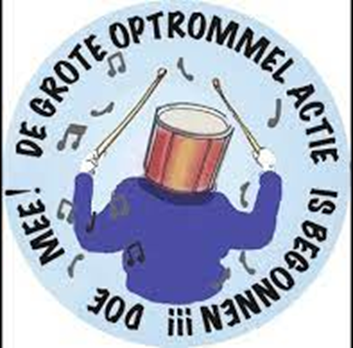 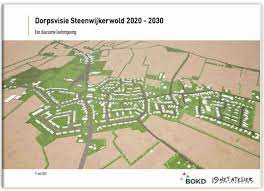 